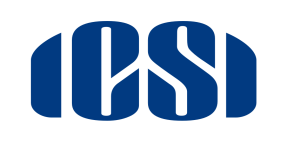 #CompaniesActChallengeOnline Test on 2nd October 2018Instructions to the CandidatesGeneral InstructionsThe test can be taken at 10:00 AM  on 2nd October 2018.There would be 100 Multiple Choice Questions to be attempted in 30 minutes.All assessment questions would be in English language only. Each question carries 1 mark.Each correct answer will be given 1 mark. Negative marking of 0.25 for each wrong attempt.Each question is followed by four alternative answers.  The candidate shall choose the most appropriate answer to each question.  Test Administration Candidates desirous of taking online test will be given a link on ICSI Website to logon.  Candidates Login credentials for the test will be shared through email and SMS. List of  supported browsers with version are - IE 8+ , Chrome 40+ , Firefox 35+  Only one question will be displayed on the Exam Window at a time Candidate may skip the question by clicking   “I am not attempting the question”  optionCountdown clock will start on commencement of examination and the same will be displayed on the top right hand corner of the Exam Window which displays the remaining time available to a candidate for the Examination. Answers can be marked through click of mouse against the appropriate answer.  Chosen answer will be highlighted and will automatically be saved.  The questions may be answered in any order within the stipulated examination time.Candidates can answer question in any order and can navigate between questions either by clicking on ”Previous”/ “Next” button or by directly clicking  on the question numbers which are displayed in the Paper Summary panel available on the left side of the Exam Window.Question(s) answered by the candidates will be displayed in GREEN colour on the Summary panel. The questions that are not attempted and not bookmarked for review will be displayed without any colour. Questions Attempted and Bookmarked for review will be highlighted in RED and those which are not attempted but Bookmarked for Review will be displayed in YELLOW.Candidates can make changes in their answer already chosen/marked by simply clicking the alternate answer option of their choice at any time before conclusion of examination or before clicking “FINISH” Button.In case of restarting / shut-down of computer due to technical reasons, Answers already marked and time of the examination will be saved and the candidate will be able to resume the examination from the exact point that last appeared before him/her.Examination SubmissionAfter completion of the examination, candidates can click “DONE” button followed by three warnings with “FINISH” button to submit the examination. After conclusion of examination timing, system will automatically save, finish and submit the examination.In case any candidate wrongly clicks the “DONE” button, warning screens will be displayed; and he/she can return to the question paper by clicking “Go to Examination”.  There are three such warnings – WARNING-1, WARNING-2 and WARNING-3 with “FINISH” button.  “DONE” button shall be clicked by the candidates only when they have completed and wish to finish their examination.  The “DONE” button will be visible at the Right Hand Bottom Corner of the Exam Window and the same will only be enabled after 15 minutes of commencement of the Examination.  Candidates shall remain cautious while clicking “FINISH” button and warnings.  On clicking the “FINISH” button after “Final Warning”, examination will be completed and submitted. After submission of examination, it shall not re-start at all and answers marked by the candidate shall be considered for purposes of result. A “Thank you” message will appear confirming the completion and submission of the examination.Score Card will be displayed immediately on the screen. Other conditions.Holding or withdrawing this competition shall be the   sole prerogative of ICSITest will have 100 questions to be answered in  30 mins   with negative marking In case of equal marks the award will be equally distributed amongst the candidates scoring same marksMinimum Educational Eligibility : Class 12 pass and Upper Age limit : 22 years.(Awardees need to submit the qualification and age proof). Awards                                                      (Shall be strictly as per marks obtained)  1st prize  Rs 50,000/-,  2nd prize Rs 30,000/-,  3rd prize Rs 20,000/-,  Consolation prize (10) Rs 10,000 and  Numerous other prizes in the form of publications  A certificate of participation to all who achieve the criteria of 40% marks If a position has multiple students for award, the award money shall be distributed equally amongst the position holders.